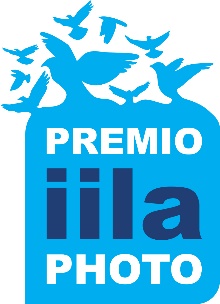 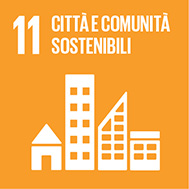 Open callPHOTO IILAXIV edizione Premio IILA-FOTOGRAFIA“Città e comunità sostenibili”SCHEDA TECNICAa. Dati personali:b. Informazioni relative all’opera: (per ogni foto) Nome dei file di riferimento: COGNOME_NOME_nomeopera.jpg o TIFF 	c. Informazioni relative al progetto. (200 duecento parole massimo)d. FotoAllegare le fotografie (minimo 5, massimo 10) con le seguenti caratteristicheDimensioni minime 110mm x 160mm, risoluzione 300 dpi formato TIFF o JPG. I nomi dei files devono essere nominati nel seguente modo:COGNOME_NOME_nomeopera.jpg (Esempio: LOPEZ_JUAN_elobsesivo.jpg)	e. Biografia. (200 duecento parole massimo)f. Inviare un portfolio di lavori precedentemente realizzati (un unico documento pdf, formato A4, max 20 pagine e 5MB, completo di nome del fotografo, contatti, indice) Il materiale dovrà pervenire entro e non oltre il 28 giugno 2023 (entro le ore 24.00 in Italia, GMT+2) al seguente indirizzo: premioiilafotografia@gmail.com recante l’intestazione: PHOTO IILA, XIV edizione: “Città e comunità sostenibili”1. Nome e cognome2. Data di nascita3. Nazionalità4. Città e Paese5. Indirizzo completo e attuale6. Telefono cellulare e fisso 7. Indirizzo di posta elettronica – email 1. Titolo 2. Tecnica 3. Dimensioni4. Anno1. Titolo 2. Tecnica 3. Dimensioni4. Anno1. Titolo 2. Tecnica 3. Dimensioni4. Anno1. Titolo 2. Tecnica 3. Dimensioni4. Anno1. Titolo 2. Tecnica 3. Dimensioni4. Anno